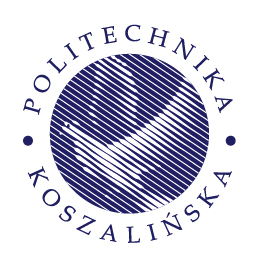 INAUGURACJA (październik)Primus Inter Pares / Lider Jakości Kształcenia / Liderzy Nauki / Podziękowania / Gratulacje/
/ Stypendium Marszałka /* Wytyczne: treści do projektu dyplomów proszę przesłać w Wordzie na: media@tu.koszalin.pl na 2 tygodnie przed datą rozpoczęcia imprezy (do połowy września) z uwagi na konieczność przygotowania 
materiałów graficznych i multimedialnych do druku i podpisu.INAUGURACJA (październik)Primus Inter Pares / Lider Jakości Kształcenia / Liderzy Nauki / Podziękowania / Gratulacje/
/ Stypendium Marszałka /* Wytyczne: treści do projektu dyplomów proszę przesłać w Wordzie na: media@tu.koszalin.pl na 2 tygodnie przed datą rozpoczęcia imprezy (do połowy września) z uwagi na konieczność przygotowania 
materiałów graficznych i multimedialnych do druku i podpisu.INAUGURACJA (październik)Primus Inter Pares / Lider Jakości Kształcenia / Liderzy Nauki / Podziękowania / Gratulacje/
/ Stypendium Marszałka /* Wytyczne: treści do projektu dyplomów proszę przesłać w Wordzie na: media@tu.koszalin.pl na 2 tygodnie przed datą rozpoczęcia imprezy (do połowy września) z uwagi na konieczność przygotowania 
materiałów graficznych i multimedialnych do druku i podpisu.FormularzFormularzFormularzDział odpowiedzialny za przygotowanie i zatwierdzenie treści na dyplomach Proszę wybrać z poniższych:DZIAŁ NAUKI / DZIAŁ KSZTAŁCENIA / DZIAŁ STUDENCKI / BOSTreść na dyplomieTutaj proszę podać dokładne i sprawdzone treści, według których będą projektowane dyplomy. Czego dotyczy dyplom: nagłówek / za co? itd.W przypadku, gdy przy każdym nazwisku jest zmienna treść, proszę ją umieścić w tabelce przy nazwisku (na dole tabelki).Kto podpisujedyplom?Pełna nazwa funkcji oraz nazwisko z tytułami osoby podpisującej dyplom.LogotypyJakie logotypy? W przypadku dodatkowych logotypów, proszę o dodanie ich w formie załącznika (w najlepszej możliwej jakości) do maila. Dotyczy to jedynie logotypów spoza uczelni. Lista nazwisk przygotowana alfabetycznie w odmienionej formie. 
W przypadku nazwisk studentów prosimy również o podział na wydziałyImię/Nazwisko (wyłącznie w formularzu WORD) – przykładowa treść poniżej:Lista nazwisk przygotowana alfabetycznie w odmienionej formie. 
W przypadku nazwisk studentów prosimy również o podział na wydziałyImię/Nazwisko (wyłącznie w formularzu WORD) – przykładowa treść poniżej:Imię / NazwiskoSprawdzona treść po korekcie: za co?Marcin Nowakdla  Panadr. hab. inż. Marcina Nowakaza uzyskanie stopnia naukowegoDOKTORA HABILITOWANEGOw dziedzinie nauk inżynieryjno-technicznychw dyscyplinie inżynieria lądowa, geodezja i transport